日本語タイトル （明朝体 12pt、太字、中央寄せ）英語タイトル（Times12pt、太字、中央寄せ）
一行あける提出者：森谷健二(Kenji Moriya)、班員：森谷健一、森谷健三、森谷健四郎、森谷五郎実験日：2016年6月日、報告書提出日：2016年月×日（曜日）一行あける      Abstract:AAAAAAAAAAAAAAAAAAAAAAAAAAAAAAAAAAAAAAAAAAAAAAAAAAAAAAAAAAAAAAAAAAAAAAAAAAAAAAAAAAAAAAAAAAAAAAAAAAAAAAAAAAAAAAAAAAAAAAAAAAAAAAAAAAAAAAAAAAAAAAAAAAAAAAAAAAAAAAAAAAAAAAAAAAAAAAAAAAAAAAAAAAAAAAAAAAAAAAAAAAAAAAAAAAAAAAAAAAAAAAAAAAAAAAAAAAAAAAAAAAAAAAAAAAAAAAAAAAAAAAAAAAAAAAAAAAAAAAAAAAAAAAA一行あけるKEYWORDS：報告のキーワードを3個以上1. 目的（見出しは12pt、太字）  ･････････････････････････････････････････････････････････････････････････････････････････････････････････････････　　この先、本文の行間は常に「１行」･･･････････････････････････････････････････････････････････････････････････････････････････････････････････････････････････････････････････････････････････    章の間は一行あける2. 実習手順････････････････････････････････････････････････････････････････････････････････････････文献リファレンスは「~については法によって解析した【1】。」のようにカッコだけでよい。･･････････････････････････････････････････････････････････････････････････････････････････････････････････････････････････････････････････････････････････････････････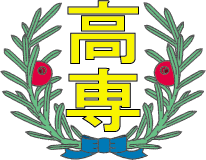 3. 実験結果　　計測・解析したデータのどの部分を報告するのかは個々人で異なります。どのようなタスクを行ったかで結果のも異なるし、信号処理パートではピーク検出を行ったか成分文s根気を行ったかで結果の書き方も変わってきます。各自、自分の解析した結果をのせてください。　　当たり前ですが、ここは結果です。データはどうであって、解析の結果どんな結果が得られたのかという事実だけを述べます。その考察はこの後の考察で行います注意！！(コメント参照)4.考察　結果について追加で述べること、結果が生じた理由などを書いてください。また、最後の段落には目的に対してどのような結論が得られたのか書いてください。計測、解析のどちらに対しても「この部分をこうすればよかった」という提言や反省は歓迎しますが、感想は不要です。「結果と考察」としてまとめることもOKです。【参考文献および参考図書】Wikiは参考URLではありません。通常、文献とは公になった紀要を含めた論文や学会発表要旨を指します。皆さんの場合は参考図書や参考URLになるかと思いますが、URLはいつまでも存在しないのでできる限り避けてください。どうしても参考URLとする場合は、「タイトル、URL（2016年１月１日現在）」など最終確認日を入れます。その他　・段組みをしたい学生は自由です。２段組みまでです。　・レポートの枚数は３-６枚です。これを下回っても上回っても減点対象となります。・写真やグラフの大きさは一般的に論文で用いられるサイズです。１グラフで１枚を使うようなことはあり得ませんので気を付けてください。　・グラフや写真は「テキストボックス」を作成してそこの張り付けることを推奨します(このファイルがそうしています、参考にしてください)。文字の折り返しは必要に応じて調整してください。通常、テキストボックスの枠線は不要です。・「研究室でテフを使っているからテフをつかいたい！」という学生はもちろんテフでもよいですが、その場合は最終的にPDFで提出してください。・その他、疑問点は気軽に質問してください。建設的な提案は大体の場合は許可します。